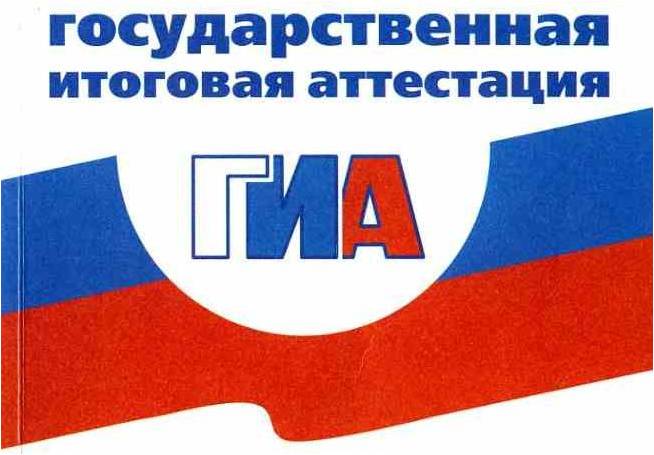 ДатаОсновной этап25 мая (пт) иностранные языки26 мая (сб)иностранные языки29 мая (вт)русский язык31 мая (чт)обществознание, биология, информатика и ИКТ, литература2 июня (сб)физика, информатика и ИКТ5 июня (вт)математика7 июня (чт)история, химия, география, физика9 июня (сб)обществознание20 июня (ср)резерв: русский язык21 июня (чт)резерв: математика22 июня (пт)резерв: обществознание, биология, информатика и ИКТ, литература23 июня (сб)резерв: иностранные языки25 июня (пн)резерв: история, химия, физика, география28 июня (чт)резерв: по всем предметам29 июня (пт)резерв: по всем предметамДополнительный период (сентябрьские сроки)Дополнительный период (сентябрьские сроки)4 сентября (вт)русский язык7 сентября (пт)математика10 сентября (пн)история, биология, физика, география12 сентября (ср)обществознание, химия, информатика и ИКТ, география14 сентября (пт)иностранные языки17 сентября (пн)резерв: русский язык18 сентября (вт)резерв: история, биология, физика, география19 сентября (ср)резерв: математика20 сентября (чт)резерв: обществознание, химия, информатика и ИКТ, литература21 сентября (пт)резерв: иностранные языки	22 сентября (сб)резерв: по всем учебным предметам